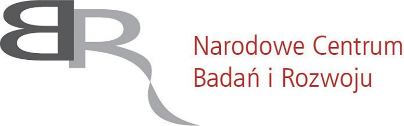 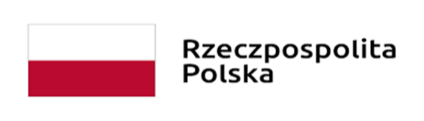 Załącznik nr 4 - Oświadczenie o zgodności przedmiotu oferty ze specyfikacją wskazaną w zapytaniu ofertowymOświadczamy, że oferowane parametry przedmiotu oferty są zgodne / nie są zgodne* ze specyfikacją wskazaną w zapytaniu ofertowym.……………………………….					………………………………..     Pieczęć Wykonawcy							Miejscowość i data* niewłaściwe skreślić